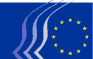 Kumitat Ekonomiku u Soċjali EwropewBrussell, 27 ta' Novembru 2017Sommarju:Għas-sessjoni plenarja tat-18 u d-19 ta’ Ottubru 2017 attenda s-Sur Frans TIMMERMANS, l-Ewwel Viċi President tal-Kummissjoni Ewropea, responsabbli għat-titjib tar-regolamentazzjoni, ir-relazzjonijiet interistituzzjonali, l-istat tad-dritt u l-karta tad-drittijiet fundamentali.L-Opinjonijiet adottati fis-sessjoni huma dawn li ġejjin:Governanza ekonomika / strumenti finanzjarji / tassazzjoniMudelli ekonomiċi sostenibbli ġoddaRelatur:		Anne CHASSAGNETTE (Min Iħaddem – FR)Korelatur:		Carlos TRIAS PINTÓ (Interessi Varji – ES)Referenza:		Opinjoni esploratorja – EESC-2017-01690-00-00-AC-TRAPunti importanti:Il-KESE jirrakkomanda li:tittejjb il-koordinazzjoni tal-ħidma fi ħdan l-UE fuq l-ekonomija sostenibbli permezz tal-ħolqien ta’ struttura permanenti tal-ekonomija sostenibbli l-ġdida;l-awtoritajiet pubbliċi tal-UE jappoġġjaw ir-riċerka, speċjalment ir-riċerka u l-innovazzjoni responsabbli;jiġi żgurat li l-mudelli l-ġodda jissodisfaw verament il-kriterji ta’ sostenibbiltà;l-UE tinkoraġġixxi u tappoġġja l-edukazzjoni, it-taħriġ u l-informazzjoni biex jitjieb l-għarfien tal-mudelli ekonomiċi sostenibbli ġodda u tar-rwol tal-finanzi sostenibbli fost l-atturi kollha;il-Kummissjoni tanalizza u tikkomplementa (iżda mhux tissostitwixxi) l-inizjattivi privati għall-iskambju ta’ prattika tajba u esperjenza bejn l-innovaturi;l-awtoritajiet pubbliċi tal-UE jiżguraw li l-iżviluppaturi ta’ mudelli ekonomiċi sostenibbli ġenwinament ġodda jkollhom aċċess għall-finanzi matul il-fażijiet inizjali tal-iżvilupp u waqt li dawn ikomplu jikbru;il-Kummissjoni tinkoraġġixxi l-ittestjar tal-mudelli sostenibbli l-ġodda permezz ta’ fond iddedikat għall-innovazzjoni;fil-politika settorjali eżistenti tal-UE, l-awtoritajiet pubbliċi tal-UE iqisu l-partijiet interessati li qed jiżviluppaw dawn il-mudelli ekonomiċi l-ġodda sabiex tiżdied il-viżibbiltà tagħhom u jinħoloq effett ta’ lieva li jiffavorixxi l-użu tagħhom.Kuntatt:	Janine Borg	(Tel.: 00 32 2 546 88 79 – indirizz elettroniku: janine.borg@eesc.europa.euIt-tassazzjoni tal-ekonomija kollaborattivaRelatur:		Giuseppe GUERINI (Interessi Varji – IT)Korelatur:		Krister ANDERSSON (Min Iħaddem – SV)Referenza:		Opinjoni esploratorja tal-Presidenza Estonjana				EESC-2017-02946-00-00-AC-TRAPunti importanti:Il-KESE:jemmen li l-ekonomija kollaborattiva tista’ toffri opportunità ġdida ta’ tkabbir u żvilupp għall-pajjiżi tal-Unjoni Ewropea;jenfasizza li minħabba n-natura partikolarment fluwida u rapida tal-evoluzzjoni ta’ dan is-settur, huwa kruċjali li s-sistemi fiskali regolatorji u s-sistemi tat-tassazzjoni jiġu adattati b’mod flessibbli u intelliġenti;jirrakkomanda li s-sistema tat-tassazzjoni għall-ekonomija kollaborattiva tħares il-prinċipju tan-newtralità (jiġifieri li ma għandhiex tinterferixxi fl-iżvilupp tas-suq), filwaqt li jiġu identifikati mekkaniżmi ta’ tassazzjoni adatti u ġusti għad-diversi forom ta’ intrapriżi li joperaw fil-kuntest tal-ekonomija kollaborattiva;jispera li tiġi ffurmata malajr sistema Ewropea omoġenja u integrata li tiggarantixxi regoli komuni bejn id-diversi Stati Membri fir-rigward tal-ekonomija diġitali kollaborattiva, fid-dawl tat-tendenza naturali tan-netwerks diġitali li joperaw f’kuntest transfruntier;jistieden lill-awtoritajiet Ewropej biex jagħmlu kull sforz biex jistabbilixxu mezzi ta’ kooperazzjoni lil hinn mill-Ewropa bl-għan li jiġu stabbiliti xi regoli bażiċi għal ekonomija diġitali kollaborattiva;iqis li huwa importanti li jiġi indikat li, flimkien ma’ sistema tat-taxxa xierqa, għandhom jiġu żgurati l-protezzjoni u r-rispett: (i) tad-drittijiet tal-konsumatur, (ii) tal-privatezza u r-regoli dwar l-ipproċessar ta’ data personali, u (iii) tal-ħaddiema u fornituri tas-servizzi involuti fil-mudelli ta’ negozju ġodda u fil-ħidma ta’ pjattaformi kollaborattivi;iħeġġeġ lill-Kummissjoni u lill-Istati Membri biex jaħdmu flimkien għall-adozzjoni ta’ qafas legali ġenerali għall-ekonomija kollaborattiva li jkun jista’ jikkoordina u jwassal għal uniformità fir-regoli tat-taxxa applikabbli għal dawn il-forom ġodda ta’ ekonomija.Kuntatt: 	Jüri Soosaar	(Tel: 00 32 2 546 9628 – indirizz elettroniku: juri.soosaar@eesc.europa.eu )Il-politika ekonomika taż-żona tal-euro 2017 (opinjoni addizzjonali)Relatur:		Petr ZAHRADNÍK (Min Iħaddem – CZ)Korelatur:		Javier DOZ ORRIT (Ħaddiema – ES)Referenza:		EESC-2017-02837-00-01-AC-TRAPunti importanti:Il-KESE:jikkunsidra li huwa essenzjali li jkun hemm taħlita bbilanċjata ta’ politiki ekonomiċi taż-żona tal-euro, bil-komponenti monetarji, fiskali u strutturali interkonnessi kif xieraq;ma jaqbilx mar-rifjut tal-Kunsill Ewropew ta’ pożizzjoni fiskali pożittiva u jitolbu jikkunsidra mill-ġdid din il-konklużjoni fid-dawl tat-tbegħid antiċipat minn tnaqqis kwantitattiv;jinnota s-sitwazzjoni ekonomika li qed tittejjeb fiż-żona tal-euro u jirrakkomanda li, sabiex jinżamm u jissaħħaħ dan, għandhom jittieħdu passi kruċjali biex jiġi stimulat l-investiment u jitwettqu riformi;huwa tal-opinjoni li l-euro huwa l-munita tal-UE kollha kemm hi u huwa favur li tikber iż-żona tal-euro, b’impatt pożittiv antiċipat kemm fuq iż-żona tal-euro u kif ukoll fuq il-membri l-ġodda tagħha;jinnota li, minħabba l-Brexit u l-previżjoni fqira tal-amministrazzjoni attwali tal-Istati Uniti, jeħtieġ li tingħata attenzjoni xierqa lill-iżviluppi politiċi u ekonomiċi madwar id-dinja;jenfasizza, fil-kuntest tar-rakkomandazzjonijiet ta’ politika u ekonomiċi li jmiss għall-2018, il-ħtieġa li jitnieda dibattitu dwar:il-ħolqien ta’ unjoni fiskali;it-tisħiħ tas-sjieda tal-Istati Membri għal obbligi fir-rigward taż-żona tal-euro;il-ħtieġa għal riformi strutturali fi ħdan il-pjattaforma tas-Semestru Ewropew;aktar tisħiħ tal-koordinazzjoni ekonomika u l-governanza;it-tisħiħ ta’ investiment fit-tul reali, f’konformità mal-Għanijiet ta’ Żvilupp Sostenibbli permezz tal-BEI, il-FEI u l-FEIS 2.0;iż-żona tal-euro tkun ta’ influwenza akbar fid-dinja;huwa tal-fehma li hemm bżonn li jsir aktar investiment biex jiġi rifless fl-iżvilupp tal-pagi u t-tnaqqis fil-qgħad, filwaqt li jiġu indirizzati l-iżbilanċi bħala ostaklu għal tkabbir fit-tul;iqis li biex jiġi żgurat l-appoġġ vitali taċ-ċittadini għar-rikostruzzjoni taż-żona tal-euro u l-kisba ta’ riformi strutturali, jeħtieġ li jissaħħu d-dimensjonijiet soċjali u demokratiċi tal-governanza taż-żona tal-euro.Kuntatt:		Alexander Alexandrov	(Tel.: 00 32 2 546 98 05 – indirizz elettroniku: alexander.alexandrov@eesc.europa.eu)L-approfondiment tal-UEM sal-2025Relatur:		David CROUGHAN (Min Iħaddem – IE)Referenza:		COM(2017) 291 final				EESC-2017-02879-00-00-AC-TRAPunti importanti:Il-munita komuni u l-istituzzjonijiet tagħha pprovdew element ta’ stabbilizzazzjoni fil-kriżi finanzjarja globali. Madankollu, l-UEM mhix kompluta, u dan ifixkel l-abbiltà tagħha li tappoġġja l-politika monetarja u l-politiki ekonomiċi nazzjonali.F’dinja ħafna iktar inċerta huwa importanti li l-Ewropej jimpenjaw ruħhom favur sens ta’ skop komuni permezz ta’ aktar integrazzjoni. Il-Kumitat iħeġġeġ lill-Kummissjoni u lill-Kunsill Ewropew biex jieħdu deċiżjonijiet kuraġġużi qabel tmiem dan il-mandat biex imexxu ’l quddiem il-governanza madwar l-UE.Fost l-aktar elementi importanti għall-istabbiltà nsibu l-konverġenza ’l fuq tal-ekonomiji eteroġenji. Dan se jirrikjedi lill-politiċi nazzjonali u lill-imsieħba soċjali jakkomodaw dimensjoni Ewropea fid-deliberazzjonijiet tagħhom dwar il-politiki ekonomiċi u fiskali.Il-proċess tas-Semestru Ewropew għandu jinvolvi lill-Parlament Ewropew, il-parlamenti nazzjonali, l-imsieħba soċjali u s-soċjetà ċivili. Id-dimensjoni soċjali għandha tiġi inkluża fuq l-istess livell mad-dimensjoni ekonomika.Il-KESE jirrikonoxxi n-nuqqasijiet fil-governanza tas-settur finanzjarju u jappoġġja bis-sħiħ il-passi biex tiġi kkompletata l-Unjoni Finanzjarja, inklużi l-Unjoni Bankarja u l-Unjoni tas-Swieq Kapitali. Jinħtieġu soluzzjonijiet immedjati biex jindirizzaw self improduttiv.Il-Kumitat jappoġġja l-ħolqien ta’ qafas sal-2018 għall-introduzzjoni ta’ titoli garantiti b’bonds sovrana. Fil-perjodu medju u twil assi sikur Ewropew ikun meħtieġ biex titnaqqas il-volatilità tas-suq finanzjarju u tiġi żgurata l-istabbiltà tal-ekonomiji tal-Istati Membri.Huwa mitlub baġit ta’ riżorsa proprja akbar minn 1 % tal-PDG sabiex jiġu ffinanzjati l-Istati Membri li jinsabu fi kriżi u biex iżomm il-livelli ta’ investiment essenzjali fiż-żona tal-euro. L-aċċess għal tali fondi għandu jkun marbut ma’ progress fir-rigward tal-istandards ekonomiċi u soċjali.Hemm bżonn ta' politika fiskali li kapaċi tistimola l-ekonomija taż-żona tal-euro fi żminijiet ta' tnaqqis fir-ritmu ekonomiku. Il-proċedura ta’ żbilanċ makroekonomiku (MIP) għandha tkun minn ta’ quddiem fil-prevenzjoni ta’ żbilanċi makroekonomiċi, b’aktar enfasi fuq l-impatt negattiv tal-bilanċ kroniku tal-pagamenti żejda fuq iż-żona tal-euro.Il-Kumitat jirrakkomanda l-esplorazzjoni ta' għodod li jtejbu l-governanza ekonomika fl-UEM, pereżempju billi jinħatar Ministru tal-Finanzi tal-Euro permanenti, filwaqt li tiġi żgurata responsabbiltà demokratika sħiħa. Ir-raggruppament tal-kompetenzi għandu jtejjeb il-koerenza tal-politiki tal-UEM.Kuntatt:		Alexander Alexandrov	(Tel.: 00 32 2 546 98 05 – indirizz elettroniku: alexander.alexandrov@eesc.europa.eu)Il-Finanzi tal-UE sal-2025Relatur:		Stefano PALMIERI (Ħaddiema – IT)Korelatur:		Petr ZAHRADNÍK (Min Iħaddem – CZ)Referenza:		COM(2017) 358 final			EESC-2017-03447-00-01-AC-TRAPunti importanti:Il-KESE:jaqbel li l-Ewropej iridu aktar Ewropa (u aħjar) sabiex tingħeleb il-kriżi politika fl-UE. Hemm distakk dejjem jikber bejn it-tħassib u l-aspettattivi tal-Ewropej, u s-setgħat u r-riżorsi finanzjarji limitati allokati bħalissa fl-UE;jaqbel mal-approċċ skont liema l-prinċipju fundamentali relatat mal-baġit tal-UE għandu jkun it-twettiq ta’ valur miżjud Ewropew, billi jinkisbu riżultati aħjar fir-rigward tal-baġits nazzjonali mhux ikkoordinati li jaġixxu b’mod individwali;huwa tal-fehma li qabelxejn l-UE għandha tidentifika l-prijoritajiet politiċi b’valur miżjud Ewropew għoli u mbagħad tiddefinixxi r-riżorsi meħtieġa sabiex tiksibhom;iqis li mhuwiex kredibbli li l-baġit tal-UE jkompli jkun inqas minn 1 % tal-ING tal-UE;huwa tal-fehma li r-riforma tal-baġit tal-UE għandha neċessarjament ittejbu, billi tiġi ddeterminata mill-ġdid l-istruttura tiegħu kemm dik marbuta mal-infiq kif ukoll mar-riżorsi proprji, filwaqt li jiġu kkunsidrati l-kriterji adatti ta’ razzjonalizzazzjoni, effiċjenza u effettività, u li jkun hemm komunikazzjoni diretta u trasparenti maċ-ċittadini;iqis li dawn il-programmi li ġejjin għandhom livell għoli ta’valur miżjud Ewropew: investimenti fi żmien medju u fit-tul għall-iżvilupp ekonomiku, soċjali u ambjentali; l-impjieg; l-innovazzjoni u l-kompetittività; il-protezzjoni tar-reġjuni l-iktar żvantaġġati u l-iżjed gruppi soċjali vulnerabbli; u t-tweġiba flessibbli u fil-ħin għax-xokkijiet asimmetriċi u għall-kriżijiet mhux mistennija, anke permezz ta’ baġit awtonomu għaż-żona tal-euro;huwa tal-fehma li l-funzjoni ta’ stabbilizzazzjoni makroekonomika fiż-żona tal-euro hija ta’ importanza partikolari;iqis li fir-rigward tad-dħul irid jinkiseb baġit ġdid li jikkonsisti b’mod predominanti minn riżorsi proprji awtonomi, trasparenti u ġusti, b’konformità mar-rakkomandazzjonijiet tal-Grupp ta’ Livell Għoli dwar ir-Riżorsi Proprji;iqis li, filwaqt li l-impatt tal-Brexit fuq il-qafas finanzjarju pluriennali (QFP) ta’ wara l-2020 jista’ jkun ta’ theddida għall-proġett Ewropew, jista’ wkoll ikun opportunità importanti.Kuntatt:	Gerald Klec	(Tel: 00 32 2 546 9909 – indirizz elettroniku: gerald.klec@eesc.europa.eu)Unjoni tas-Swieq Kapitali: rieżami ta’ nofs it-terminuRelatur:		Daniel MAREELS (Min Iħaddem – BE)Referenza:		COM(2017) 292 final					EESC-2017-03251-00-02-AC-TRAPunti importanti:Il-KESE:huwa favur ħafna tal-Unjoni tas-Swieq Kapitali u huwa ambizzjuż rigward l-implimentazzjoni tagħha. Flimkien mal-unjoni bankarja, l-Unjoni tas-Swieq Kapitali għandha tiżgura unjoni finanzjarja, u l-implimentazzjoni tagħha għalhekk għandha tikkontribwixxi sabiex tiżgura l-ħolqien tal-Unjoni Ekonomka u Monetarja;iqis li huwa assolutament neċessarju li l-Unjoni tas-Swieq Kapitali ssir realtà fl-Istati Membri kollha tal-UE;jitlob li jkun hemm rieda politika fil-livell Ewropew kif ukoll fl-Istati Membri biex isiru l-isforzi kollha meħtieġa u jinħolqu l-kundizzjonijiet rilevanti meħtieġa;huwa deċiżament favur l-istabbiliment ta’ mekkaniżmu għall-evalwazzjoni regolari tal-progress miksub u tas-sitwazzjoni ta’ implimentazzjoni tal-Unjoni tas-Swieq Kapitali fl-Istati Membri, abbażi ta’ kriterji kemm kwalitattivi kif ukoll kwantitattivi, u li r-riżultati jkunu pubbliċi;huwa sodisfatt bir-rieżami attwali ta’ nofs it-terminu, li seħħ b’mod rapidu, u jirrakkomanda li fil-futur għandhom ikomplu jsiru eżerċizzji simili fuq bażi regolari;jemmen li passi ulterjuri fil-bini ta’ Unjoni tas-Swieq Kapitali għandhom jiffokaw fuq azzjoni u miżuri li jilħqu l-akbar konverġenza possibbli;jemmen li huwa importanti li jkun żgurat li l-pedamenti ta’ Unjoni tas-Swieq Kapitali irrevokabbli u irriversibbli jiġu stabbiliti malajr kemm jista’ jkun;jitlob biex tingħata l-attenzjoni kollha dovuta lill-finanzjament tal-SMEs, li għalihom il-finanzjament bankarju għadu kwistjoni importanti ħafna;jilqa’ b’sodisfazzjon l-enfasi fuq it-tisħiħ ta’ investimenti sostenibbli;huwa kuntent li s-superviżjoni ser tkun ċentrali għall-isforzi li għandhom l-għan li tiġi żviluppata l-Unjoni tas-Swieq Kapitali.Kuntatt:	Krisztina Perlaky-Tóth	(Tel: 00 32 2 546 9740 – indirizz elettroniku: Krisztina.PerlakyToth@eesc.europa.eu)Prodott tal-Pensjoni Personali pan-Ewropew (PEPP)Relatur:		Philip VON BROCKDORFF (Ħaddiema – MT)Referenza:		COM(2017) 343 final					EESC-2017-03297-00-00-AC-TRAPunti importanti:Il-KESE:jaqbel ma’ din il-Proposta għal Regolament u mal-għan tagħha li tagħti spinta lill-investiment fl-UE kollha iżda mhux ċar dwar jekk l-investiment li jirriżulta minn din l-inizjattiva hux se jibqa’ fi ħdan l-UE u wkoll dwar l-impatt fuq il-mobilità tal-forza tax-xogħol madwar l-UE li tirriżulta mill-għoti tal-PEPPs;jirrikonoxxi li, probabbilment, l-PEPPs ser jappellaw l-iżjed lil numru limitat ta’ gruppi, b’mod partikolari l-professjonisti mobbli li jaħdmu f’għadd ta’ Stati Membri differenti tul il-ħajja tax-xogħol tagħhom, u lil dawk li jaħdmu għal rashom;madankollu, jenfasizza li din l-inizjattiva m’għandha fl-ebda każ tiġi interpretata li tnaqqas l-importanza tal-pensjonijiet tal-Istat jew professjonali;L-Istati Membri għandhom jipprovdu tassazzjoni ġusta fuq dan it-tip ta’ prodott;jenfasizza l-ħtieġa tal-protezzjoni tal-konsumatur u l-mitigazzjoni tar-riskju għal dawk li jfaddlu matul il-ħajja tax-xogħol tagħhom u meta jirtiraw. Hija wkoll ferm rakkomandabbli iktar ċarezza fir-rigward ta’ x’qed jiġi ggarantit madwar l-għażla awtomatika. Huwa ta’ importanza kruċjali li dawk li jfaddlu jkunu kompletament konxji tar-riskji li jġarrbu u l-kundizzjonijiet marbuta mal-PEPP tagħhom;jenfasizza r-rwol ta’ EIOPA fil-monitoraġġ tas-suq u r-reġimi superviżorji nazzjonali bl-għan li jinkisbu konverġenza u konsistenza madwar l-UE speċjalment dwar l-istruttura tal-governanza għal PEPPs fi ħdan kwalunkwe fornitur;ifittex iċ-ċarezza dwar it-tariffa għall-bdil tal-fornituri ta’ PEPP, u jipproponi li tiġi eżaminata l-posibbiltà ta’ eżenzjoni minn din it-tariffa wara perjodu ta’ żmien definit.Kuntatt:	Gerald Klec		(Tel: 00 32 2 546 9909 – indirizz elettroniku: gerald.klec@eesc.europa.eu)Leġislazzjoni tal-UEIl-monitoraġġ tal-applikazzjoni tal-leġislazzjoni tal-UE 
(Eżami mill-Qorti Ewropea tal-Awdituri)Relaturi:	Bernd DITTMANN (Min Iħaddem – DE)	Ronny LANNOO (Interessi Varji – BE)	Denis MEYNENT (Ħaddiema – FR)Referenza:	EESC-2017-04279-00-00-AC-TRAPunti importanti:Il-KESE jemmen li:L-għan tal-leġislazzjoni Ewropea għandu dejjem ikun li jinħoloq qafas legali li jippermetti lin-negozji u liċ-ċittadini jgawdu l-vantaġġi tas-suq intern u li jevitaw piżijiet amministrattivi bla bżonn. Il-monitoraġġ tal-applikazzjoni fil-post huwa għalhekk essenzjali.L-applikabbiltà tal-liġi tal-UE għandha tiġi kkunsidrata sa mill-bidu taċ-ċiklu leġislattiv, fil-mument tal-valutazzjonijiet tal-impatt.It-titjib tar-regolamentazzjoni ma jiħux post id-deċiżjonijiet politiċi u m’għandu fl-ebda każ iwassal għal deregolamentazzjoni.Sabiex jitnaqqsu d-diffikultajiet ta’ applikazzjoni u ta’ implementazzjoni tal-liġi tal-UE għandhom jintużaw regolamenti minflok direttivi.Il-Kummissjoni għandha tikkonsulta mal-partijiet interessati sabiex tiġi żviluppata leġislazzjoni li faċilment tiġi implimentata mill-Istati Membri u l-partijiet interessati.Contact:	Philippe Cuisson	(Tel.: 00 32 2 546 9961 – e-mail: philippe.cuisson@eesc.europa.eu)Suq InternPakkett “Konformità”Rapporteur: Bernardo HERNÁNDEZ BATALLER (Interessi Varji – ES)Referenza:	COM(2017) 255 final	COM(2017) 256 final – 2017/0086 (COD)	COM(2017) 257 final – 2017/0087 (COD)	EESC-2017-02781-00-00-AC-TRAPunti importanti:Il-KESE:jilqa’ l-pjani tal-Kummissjoni biex tinħoloq mentalità ta’ konformità u infurzar intelliġenti;jappoġġja l-pjan ta’ azzjoni biex titjieb il-kwalità u l-effettività tan-netwerk SOLVIT;jilqa’ l-fatt li dan il-portal jinkludi aċċess għal informazzjoni, proċeduri u servizzi effettivi ta’ assistenza u riżoluzzjoni tal-problemi, fuq il-bażi tal-applikazzjoni tal-prinċipji ta’ “darba biss” u l-approċċ “li jikkunsidra l-gvern kollu”;jittama li jkun hemm valutazzjoni obbligatorja tal-funzjonament tar-Regolament fi żmien ħames snin;iħeġġeġ lill-Istati Membri biex jagħmlu aktar progress fil-qasam tal-governanza elettronika, b’mod speċjali fir-rigward tar-rikonoxximent tal-identità elettronika u d-dokumenti ta’ identità barranin, peress li s-servizzi pprovduti ma jitqisux bħala biżżejjed;jistieden lill-Kummissjoni tinvolvi s-soċjetà ċivili f’dan il-proċess, bħala mezz biex tiġi vvalutata l-qagħda tas-suq uniku tal-UE.Kuntatt:	Claudia Drewes-Wran	(Tel.: 00 32 2 546 80 67 – indirizz elettroniku: claudia.drewes-wran@eesc.europa.eu)Rapport tal-2016 dwar il-politika tal-kompetizzjoniRelatur: 	Paulo Barros Vale (Min Iħaddem – PT)Referenza:	COM(2017) 285 final	EESC-2017-03421-00-00-AC-TRAPunti importanti:Il-KESE:jilqa’ r-rapport, iżda jemmen li l-politika tal-UE fil-qasam tal-kompetizzjoni jistħoqqilha definizzjoni aħjar u f’ħafna każijiet tkun maqtugħa mill-politiki l-oħrajn tal-Unjoni li jinfluwenzawha;jemmen li l-kwistjonijiet li ġejjin għandhom ikunu soġġetti għal monitoraġġ kontinwu: il-prattiki kummerċjali tal-gruppi ta’ distribuzzjoni kbar, li jeqirdu kumpaniji iżgħar bħala riżultat ta’ negozjati aggressivi, u li jillimitaw l-għazla tal-konsumatur; il-formuli mhux ċari tal-iffissar tal-prezzijiet, pereżempju fir-rigward tal-prezzijiet tal-enerġija u tal-fjuwil, li jaffettwaw lin-negozji u lill-konsumaturi; u l-prattiki ta’ dumping li nkomplu naraw, b’mod partikolari fis-settur tad-distribuzzjoni u tat-trasport;jistieden lill-Kummissjoni biex tistabbilixxi rimedji tassew effettivi fil-qasam tal-merġers u l-konċentrazzjonijiet, u biex tissorvelja mill-qrib l-attivitajiet tal-gruppi l-kbar, sabiex tiżgura l-ħarsien tar-regoli u l-interessi tal-konsumaturi u l-SMEs.Kuntatt:	Jana Valant	(Tel.: 00 32 2 546 89 24 – indirizz elettroniku: jana.valant@eesc.europa.eu)Suq Uniku/DiġitaliQafas Ewropew għall-Interoperabbiltà – Strateġija għall-implimentazzjoniRelatur:	Brian CURTIS (Ħaddiema – UK)Referenza:	COM(2017) 134 final	EESC-2017-02197-00-00-AC-TRAPunti importanti:Il-KESE jilqa' l-progress kontinwu u l-appoġġ mogħti mill-Kummissjoni Ewropea fl-iżvilupp ulterjuri tal-Qafas Ewropew għall-Interoperabbiltà (EIF). Xi riżervi preċedenti mill-Istati Membri dwar l-EIF issa ġew fil-biċċa l-kbira solvuti u għalkemm għad fadal ħafna xi jsir id-diffikultajiet prinċipali fl-implimentazzjoni huma marbuta mar-riżorsi u l-kwistjonijiet ta' legat aktar milli kwistjonijiet ta' prinċipju.Il-Kumitat madankollu jinnota li l-kapaċità tal-interoperabbiltà tvarja b'mod konsiderevoli bejn l-Istati Membri u fihom stess. Il-kunsens attwali huwa li r-regolamentazzjoni jew il-proċeduri ta' governanza obbligatorji jibqgħu lil hinn mil-limiti imma dan jitfa' responsabbiltà akbar fuq l-Istati Membri biex b'mod volontarju jinvolvu ruħhom b'kull mod possibbli fl-ispirtu u s-sustanza tal-EIF u l-programmi ta' implimentazzjoni tiegħu. Il-KESE jilqa' l-involviment sħiħ tal-Istati Membri u tal-istituzzjonijiet tal-Unjoni Ewropea biex jimplimentaw l-EIF.Fl-istess ħin, il-KESE jħeġġeġ lill-Istati Membri jadottaw il-proposti speċifiċi u prammatiċi biex ikomplu bl-għoti ta' servizzi fuq il-karta stampata jew b’diversi mezzi fejn meħtieġ u biex jippermettu lil partijiet terzi fdati jaġixxu f'isem dawk li inkella jkunu esklużi.Hija meħtieġa aktar ċarezza dwar kif ir-rekwiżit li jkun hemm konċentrazzjoni fuq il-bżonnijiet tan-negozji u taċ-ċittadini (servizzi orjentati lejn l-utent) jista’ jiġi implimentat.Għalkemm iċ-ċibersigurtà mhijiex fil-kompetenza ta' din il-Komunikazzjoni, huwa ċar li jeħtieġ li jingħataw riassigurazzjonijiet fi strumenti leġislattivi oħra tal-UE biex jiġi żgurat li ż-żieda fl-interoperabbiltà u fl-aċċess pubbliku ma tfissirx vulnerabbiltà akbar minħabba l-penetrazzjoni mit-theddid akbar ta' attakk ċibernetiku.Kuntatt:	Maja RADMAN	(Tel.: 00 32 2 546 9051 – indirizz elettroniku: Maja.Radman@eesc.europa.eu)Mobilità nadifa, kompetittiva u konnessa għal kulħaddRelatur:	Ulrich SAMM (Min Iħaddem – DE)Korelatur:	Brian CURTIS (Ħaddiema – UK)Referenza:	COM(2017) 283 final	EESC-2017-03231-00-00-AC-TRAPunti importanti:L-aġenda għall-mobilità stabbilita fil-Komunikazzjoni tal-Kummissjoni tirrifletti l-ambizzjoni tal-Ewropa li tagħmel progress rapidu lejn l-istabbiliment, sal-2025, ta' sistema ta' mobilità nadifa, kompetittiva u konnessa li tintegra l-mezzi kollha tat-trasport madwar l-Unjoni kollha.Żona Ewropea Unika tat-Trasport li tiffunzjona tajjeb tiddependi minn qafas regolatorju adegwat.Il-KESE huwa tal-fehma li l-bidliet proposti fil-leġislazzjoni dwar l-aċċess għall-professjoni, l-aċċess għas-suq – inkluż il-kabotaġġ – u l-kundizzjonijiet tax-xogħol ġeneralment jonqsu milli jsolvu b’mod effettiv il-problemi li jindirizzaw. Il-KESE jenfasizza l-urġenza li jinstabu soluzzjonijiet adegwati u li jiffunzjonaw bla problemi.It-teknoloġija tat-trasport bl-art wisq probabbli ser tkun rivoluzzjonata mid-diġitalizzazzjoni u l-awtomatizzazzjoni.Il-KESE jinnota li din it-teknoloġija l-ġdida għandha l-kapaċità li ttejjeb l-effiċjenza tas-suq tat-trasport kif ukoll li tipprovdi data analitika biex tassisti fil-kontroll u l-infurzar tal-leġislazzjoni eżistenti u l-protezzjoni tad-drittijiet tal-bniedem u d-drittijiet soċjali. Il-KESE jħeġġeġ lill-Kummissjoni biex tkompli ssegwi l-proġett “Viżjoni Żero sal-2025”.Barra minn hekk, il-KESE jappoġġja bis-sħiħ il-proposta tal-Kummissjoni li tingħeleb l-interoperabbiltà dgħajfa bejn id-diversi sistemi tal-pedaġġ tat-triq elettroniċi eżistenti fl-Istati Membri u jiġi implimentat qafas ta’ interoperabbiltà komuni.Il-KESE jinnota diskrepanza bejn it-tnaqqis antiċipat tal-emissjonijiet (13 %) fit-trasport bit-triq taħt dan il-pakkett u t-18-19 % neċessarji li s-settur tat-trasport jeħtieġ sabiex jikkontibwixxi għat-tilħiq tal-miri dwar il-klima u l-enerġija għall-2030. Jixtieq jenfasizza li l-produzzjoni ta’ elettriku nadif hija kundizzjoni indispensabbli għal introduzzjoni b’suċċess tal-vetturi elettriċi (EV) fis-suq tal-massa. Barra minn hekk, il-bini mill-ġdid tal-fiduċja fl-industrija tal-karozzi u s-sistema regolatorja permezz ta’ standards ta’ emissjonijiet realistiċi u proċeduri ta’ ttestjar adegwati huma essenzjali u l-Kumitat jiddispjaċih li l-awtorità indipendenti ta’ sorveljanza għall-ittestjar tal-emissjonijiet tal-vetturi fl-UE kollha proposta mill-Kummissjoni twarrbet.Jeħtieġ li jiġu stabbiliti miri ċari u ta’ sfida fl-Ewropa għal vetturi li jaħdmu bl-enerġija nadifa sabiex jiġi stimulat is-settur tal-manifattura fl-oqsma tar-riċerka, l-introduzzjoni fis-suq u l-produzzjoni. Il-limitazzjonijiet tekniċi li għadhom ifixklu l-introduzzjoni ta’ sistemi alternattivi ta’ trazzjoni jistgħu jingħelbu biss permezz ta’ programm ta’ riċerka b’saħħtu.Kuntatt:	Erika PAULINOVA	(Tel.: 00 32 2 546 8457 – indirizz elettroniku: Erika.Paulinova@eesc.europa.eu)Reviżjoni ta’ nofs it-term/Suq Uniku DiġitaliRelatur:	Antonio LONGO (Interessi Varji – IT)Referenza:	COM(2017) 228 final	EESC-2017-03200-00-01-AC-TRAPunti importanti:Il-KESE:jappoġġja l-proposti tal-Kummissjoni iżda jesprimi t-tħassib tiegħu dwar id-dewmien fl-adozzjoni u l-implimentazzjoni tal-35 azzjoni u inizjattiva leġislattiva preżentati;jinsisti fuq il-ħtieġa li tissaħħaħ id-dimensjoni soċjali tal-Istrateġija għal Suq Uniku Diġitali;jittama li l-UE tniedi pjan maġġuri għall-edukazzjoni u t-taħriġ diġitali, fejn tipprovdi lil kulħadd bl-għodod konoxxittivi li għandhom bżonn biex ilaħħqu mat-tranżizzjoni;iqis li d-djalogu soċjali jista’ jkollu rwol ewlieni f’dan il-proċess u jistieden lill-Kummissjoni, flimkien mal-imsieħba soċjali, biex tidentifika strateġiji robusti biex jiggarantixxu pagi deċenti, impjiegi tajbin, bilanċ tajjeb bejn ix-xogħol u l-ħajja u aċċess mifrux għas-sigurtà soċjali;jitlob li d-distakk diġitali infrastrutturali u kulturali jingħalaq kemm jista’ jkun malajr;jafferma mill-ġdid li l-aċċess għall-internet huwa dritt fundamentali għal kulħadd u jistieden lill-Kummissjoni biex tħaffef l-implimentazzjoni tal-istrateġiji tal-gvern elettroniku u tas-saħħa elettronika;jitlob li l-SMEs jingħataw aktar għajnuna b’appoġġ għall-kumpaniji li jinkludi strateġija ad hoc għal negozji ġodda;jitlob lill-Kummissjoni biex issaħħaħ il-ħarsien tad-drittijiet tal-konsumaturi madwar l-UE;iqis iċ-ċibersigurtà bħala prijorità għas-sovranità u l-kompetittività Ewropej.Kuntatt:	Janine Borg	(Tel.: 00 32 2 546 88 79 – indirizz elettroniku: janine.borg@eesc.europa.euTrasportL-interoperabbiltà tas-sistema tal-pedaġġ elettronikuRelatur:	Vitas MAČIULIS (Interessi Varji – LT)Referenza:	COM(2017) 280 final	EESC-2017-02887-00-00-AC-TRAPunti importanti:Il-KESE jappoġġja bis-sħiħ il-proposta tal-Kummissjoni Ewropea dwar l-interoperabilità ta’ sistemi elettroniċi ta' pedaġġ tat-toroq. Dawn is-sistemi elettroniċi ta' pedaġġ tat-toroq ġew introdotti fil-livell nazzjonali, reġjonali jew lokali f'20 Stat Membru. Madankollu, l-interoperabbiltà dgħajfa tas-sistemi fil-livell internazzjonali twassal għal telf konsiderevoli fid-dħul għall-Istati Membri, kif ukoll għal spejjeż addizzjonali għall-utenti diretti tat-toroq. Il-KESE jħeġġeġ lill-Istati Membri biex ifittxu kooperazzjoni transkonfinali waqt l-iżvilupp ta’ mekkaniżmu ta' pedaġġ tat-toroq avvanzat. Nuqqas ta' kooperazzjoni jfisser li l-Istati Membri ma għandhom l-ebda mod biex jidentifikaw trasgressuri speċifiċi jekk il-vetturi tagħhom ikunu rreġistrati barra 'l pajjiż.Il-KESE huwa konvint bis-sħiħ li għandu jsir kull sforz possibbli biex tiġi introdotta sistema elettronika uniformi ta' pedaġġ tat-toroq madwar l-Ewropa kollha, fuq il-bażi ta' teknoloġija avvanzata. Għaldaqstant, l-unità abbord (OBU), li hija l-komponent ewlieni f'sistema elettronika ta' pedaġġ, ma għandhiex għalfejn tkun apparat fiżiku uniku. Tista' tkun numru ta' apparati kollegati b'mod fiżiku jew remot, inklużi smart phones u tablets, li flimkien iwettqu l-funzjonijiet ta' OBU. Il-KESE jirrakkomanda li jitħeġġeġ l-iżvilupp ta' applikazzjonijiet speċjali tal-IT għal dawn il-finijiet, li jnaqqsu b'mod konsiderevoli l-ispejjeż għall-utenti tat-toroq.Xi Stati Membri diġà qed jużaw teknoloġiji differenti għall-ġbir tal-pedaġġ tat-toroq, u jkun jiswihom ħafna flus biex jaqilbu għal sistema uniformi. Għalhekk, il-KESE jirrakkomanda li l-Kummissjoni Ewropea tfittex strumenti finanzjarji, tekniċi u legali flessibbli biex tħeġġeġ lill-Istati Membri jippruvaw jintegraw id-diversi soluzzjonijiet eżistenti f'sistema waħda interoperabbli.Il-KESE jappoġġja l-inizjattiva Ewropea biex tintroduċi kuntratt uniku mal-Fornitur ta' Servizz Ewropew ta’ Pedaġġ Elettroniku (EETS) għall-utenti tal-UE kollha. Dan se jgħin biex jiġu implimentati prattiki aktar trasparenti u faċli għall-utenti.Fl-aħħar nett, il-Kumitat iqis li l-aspetti soċjali tal-proposta tal-Kummissjoni Ewropea huma ta’ importanza kruċjali, minħabba l-fatt li l-SMEs u l-mikrointrapriżi huma predominanti fis-settur tat-trasport tal-merkanzija bit-triq fl-UE kollha.Kuntatt:	Antonio RIBEIRO PEREIRA	(Tel.: 00 32 2 546 9363 – indirizz elettroniku: Antonio.RibeiroPereira@eesc.europa.eu)EurovignetteRelatur:	Alberto MAZZOLA (Min Iħaddem – IT)Referenza:	COM(2017) 275+276 final	EESC-2017-02888-00-00-AC-TRAPunti importanti:Il-KESE jemmen li l-implimentazzjoni fl-UE ta’ sistema ta’ tariffi marbuta mat-toroq li tkun ġusta, trasparenti, nondiskriminatorja u mhux burokratika, proporzjonata għall-użu tat-toroq u li tkun konformi mal-prinċipji “min juża jħallas” u “min iniġġes iħallas”, jista’ jkollha effett pożittiv fl-indirizzar tad-deterjorament tal-infrastruttura tat-toroq, il-konġestjoni tat-traffiku u t-tniġġis.Billi s-settur tat-trasport jaqdi rwol vitali fil-mobilità u l-iżvilupp soċjoekonomiku tal-UE, il-Kumitat huwa mħasseb li kien hemm tnaqqis tan-nefqa għall-manutenzjoni tal-infrastruttura tat-toroq, minkejja l-qafas il-ġdid tal-UE għall-iżvilupp tan-Netwerk Trans-Ewropew tat-Trasport, li tnieda fi tmiem l-2013, u l-interventi appoġġjati mill-Fondi Strutturali tal-UE. Fil-fehma tal-KESE, huwa kruċjali li d-dħul għall-użu tal-infrastruttura tat-toroq jintefaq b’dan il-mod: dak marbut mal-użu tal-infrastruttura għandu jkopri l-ispejjeż tal-bini, l-iżvilupp, il-funzjonament u l-manutenzjoni tal-infrastruttura tat-toroq, mentri d-dħul immirat għall-ispejjeż esterni għandu jintefaq fuq operazzjonijiet biex jittaffa l-impatt negattiv tat-trasport bit-triq.Il-Kumitat iqis ir-reviżjoni tal-leġislazzjoni tal-Eurovignette bħala opportunità biex jiġu stabbiliti standards komuni u armonizzati u biex tiġi ssorveljata u tissaħħaħ l-applikazzjoni kif imiss ta’ din il-leġislazzjoni. Barra minn hekk:il-KESE jqis li huwa essenzjali li s-suq intern tat-trasport jiġi eżentat mill-prattiki diskriminatorji u jitlob lill-KE tintervjeni biex tiżgura fi żmien opportun ir-rispett tal-qafas leġislattiv tal-UE. B’mod partikolari, it-tariffi applikati u l-iskontijiet għall-utenti abitwali u/jew nazzjonali m’għandhomx jiddiskriminaw kontra l-utenti okkażjonali u/jew mhux nazzjonali.Il-Kumitat iqis li għandha tingħata attenzjoni speċjali lill-aċċettabilità ta’ miżuri għall-utenti, il-konsumaturi u l-pubbliku ġenerali mil-lat tat-trasparenza u ċ-ċarezza tal-qafas il-ġdid tal-imposti, filwaqt li jiġi żgurat li l-utenti jkollhom apprezzament ċar u immedjat tal-għan tal-ammonti miġbura.Fl-aħħar nett, il-KESE huwa konvint li l-allokazzjoni tad-dħul li jirriżulta mill-implimentazzjoni tal-leġisazzjoni l-ġdida tista’ tiġġenera impjieg addizzjonali għal aktar minn nofs miljun ħaddiem.Kuntatt:	Antonio RIBEIRO PEREIRA	(Tel.: 00 32 2 546 9363 – indirizz elettroniku: Antonio.RibeiroPereira@eesc.europa.eu)Agrikoltura/SajdPolitika Komuni tas-Sajd – Qbid skartatRelatur:	Gabriel SARRÓ IPARRAGUIRRE (Interessi Varji – ES)Referenza:	COM (2016) 424 final 	EESC-2017-04392-00-00-AC-TRAPunti importanti:Il-KESE jappoġġja l-proposta biex tiġi estiża s-setgħa tal-Kummissjoni Ewropea biex tadotta pjani għall-iskartar permezz ta’ atti delegati għal perjodu addizzjonali ta’ tliet snin.Kuntatt:	Arturo Iniguez	(Tel.: 00 32 2 546 87 68– indirizz elettroniku: Arturo.Iniguez@eesc.europa.eu)Evalwazzjoni ex post tal-programmi tal-iżvilupp rurali għall-perjodu 2007-2013Relatur:		Dilyana SLAVOVA (Interessi Varji – BG)Referenza:		EESC-2017-00690-00-00-RI -TRAPunti importanti:Il-KESE huwa tal-fehma li l-politika ta’ żvilupp rurali hija waħda mill-iżjed politiki tal-UE li ntlaqgħu b’sodisfazzjon. Il-PŻR taw spinta lill-iżvilupp reġjonali, stimulaw ti-tkabbir ekonomiku u l-ħolqien tal-impjiegi u rnexxielhom jittrasformaw is-sitwazzjoni tal-kampanja madwar l-UE.In-nuqqas ta’ koordinazzjoni, komplementarjetà u konsistenza mal-azzjonijiet tal-fondi l-oħra strutturali u ta’ koeżjoni (Fond Soċjali, Fond tal-Iżvilupp Reġjonali, eċċ.) fiż-żoni rurali xekkel l-għan globali ta’ żvilupp territorjali aktar ibbilanċjat. PŻR futuri għandhom jiffokaw fuq żoni vulnerabbli tal-UE sabiex jinkiseb bilanċ aħjar bejn iż-żoni rurali u dawk urbani.Kuntatt:	Arturo Iniguez	(Tel.: 00 32 2 546 87 68– indirizz elettroniku: Arturo.Iniguez@eesc.europa.eu)In-negozji tal-familja u tradizzjonali fl-iżvilupp reġjonaliRelatur:	Dimitris DIMITRIADIS (Min Iħaddem – EL)Referenza:	Opinjoni fuq inizjattiva proprja	EESC-2017-01106-00-00-AC-TRAPunti importanti:Il-KESE:għandu l-għan li jagħti ħarsa aktar mill-qrib lejn l-isfidi – kif ukoll jipprovdi analiżi tagħhom – li n-negozji ż-żgħar tal-familja u dawk tradizzjonali (SFTBs) qed jiffaċċjaw;iħeġġeġ lill-Kummissjoni Ewropea tikkunsidra modi kif jiġu appoġġjati u promossi l-SFTBs, peress li dawn in-negozji huma l-element ewlieni fil-ħolqien ta’ attivitajiet ġodda u l-ġenerazzjoni tad-dħul f’żoni b’riżorsi limitati;jemmen li hemm potenzjal kbir ta’ żvilupp f’ħafna reġjuni li għadhom lura u li dan il-potenzjal li mhuwiex sfruttat biżżejjed jista’ jiġi realizzat permezz ta’ SFTBs lokali;jistieden lill-Kummissjoni tqis il-fatt li l-SFTBs intlaqtu ħażin mill-iżviluppi u x-xejriet industrijali u ekonomiċi reċenti;jinsab imħasseb dwar il-fatt li l-istrumenti tal-politika ta' appoġġ ma jiffukawx fuq l-SFTBs u x'aktarx dawn mhumiex se jibbenefikaw minnhom b'mod sinifikanti;jilqa’ bi pjaċir l-intenzjoni tal-Kummissjoni Ewropea li tirrevedi d-definizzjoni ta’ SME peress li d-definizzjoni attwali diġà hija skaduta;jemmen li huwa importanti li l-SFTBs jiġu rikonoxxuti bħala sottogrupp speċifiku peress li huma tipikament isofru l-aktar mill-fallimenti tas-suq.Kuntatt:	Helena Polomik	(Tel.: 00 32 2 546 90 63 – indirizz elettroniku: helena.polomik@eesc.europa.eu)L-irħula u l-bliet iż-żgħar bħala xpruni għall-iżvilupp rurali – sfidi u opportunitajietRelatur:		Tom JONES (Interessi Varji – UK)Referenza:		EESC-2016-06759-00-00-AC-TRAPunti importanti:Il-KESE jemmen li minkejja t-tnaqqis ta' popolazzjonijiet bilanċjati u ta' attività ekonomika tradizzjonali, f'ħafna rħula u bliet żgħar hemm evidenza biżżejjed ta' prattika tajba biex inkunu ottimisti dwar il-ġejjieni sostenibbli f'ħafna insedjamenti rurali, jekk mhux kollha. Madankollu, dan l-ottimiżmu jiddependi minn sforz sostnut, olistiku li jinvolvi n-nies u r-riżorsi finanzjarji fil-livelli kollha tal-gvern u fit-tliet setturi kollha: privat, pubbliku u ċivili.RakkomandazzjonijietIl-KESE jappoġġja bis-sħiħ l-Inizjattiva tal-Irħula Intelliġenti tal-Kummissjoni Ewropea, b'mod speċjali minħabba l-wegħdiet li saru rigward il-kooperazzjoni bejn id-Direttorati.Il-broadband veloċi hija kruċjali għal irħula u bliet żgħar żviluppati b’mod intelliġenti, biex ikollhom xi tama ta' żvilupp ekonomiku u soċjali, u għandha tkun aċċessibbli bis-sħiħ, kif iggarantit taħt il-verifika rurali enfasizzata fid-Dikjarazzjoni Cork 2.0 tal-2016.Is-servizzi pubbliċi fl-edukazzjoni, it-taħriġ, is-saħħa u l-kura soċjali, kif ukoll il-kura tat-tfal, għandhom ikunu aċċessibbli, integrati u innovattivi fl-użu tal-avvanzi teknoloġiċi.Il-konnettività ħażina tat-trasport hija sfida oħra u t-trasport kollettiv u x-xarabanks u l-karozzi proprjetà tal-komunità huma rakkomandati fejn is-settur privat joqgħod lura.Kemm it-turiżmu agrikolu kif ukoll rurali, l-attivitajiet relatati mas-saħħa u l-markar tal-prodotti tal-biedja u tal-artiġjanat lokali, kif ukoll l-espansjoni tal-katalgu kulturali u storiku ta' avvenimenti huma importanti ħafna. Permezz tal-appoġġ abilitanti tal-Programm ta' Żvilupp Rurali, hemm skop li imprendituri kummerċjali jattiraw investiment esoġenu u jiżviluppaw u jikkummerċjalizzaw prodotti b'valur miżjud.LEADER u Gruppi ta' Azzjoni Lokali għandhom ikunu appoġġjati bis-sħiħ fl-isforzi tagħhom għall-iżvilupp lokali – billi jinkoraġġixxu lin-negozji, kemm privati kif ukoll dawk mhux għall-profitti biex jibdew u jikbru – u biex jiżguraw spirtu komunitarju impenjat u ta' appoġġ. B'kooperazzjoni mtejba, dawn l-isforzi jistgħu jiġu estiżi permezz tal-Iżvilupp Lokali mmexxi mill-Komunità (CLLD).L-istituzzjonijiet tal-UE u l-partijiet ikkonċernati tagħhom għandhom jorganizzaw jum ta' ċelebrazzjoni annwali, biex jippromovu l-komunitajiet ta' suċċess u koeżivi tal-irħula u l-bliet żgħar.Il-KESE jirrakkomanda li l-Bank Ewropew tal-Investiment jibni skemi ta' appoġġ imfassla apposta għal negozji rurali żgħar, kemm intrapriżi privati kif ukoll soċjali, kif imwiegħed fil-programm tiegħu għall-2017-2019.Il-korpi rappreżentattivi taż-żgħażagħ għandhom jiġu appoġġjati biex joħolqu triq għall-forums taż-żgħażagħ fil-komunitajiet lokali li jiggalvanizzaw l-azzjoni dwar il-ħtiġijiet u l-aspirazzjonijiet tagħhom.Il-valuri kulturali li jinstabu fl-irħula u fil-bliet żgħar għandhom jingħataw post prominenti fil-pubbliċità għas-Sena Ewropea tal-Wirt Kulturali 2018 u fl-inizjattivi matulha.Il-Kumitat jirrakkomanda l-kondiviżjoni ta' "prattiki tajba" fil-livelli kollha.Kuntatt:		Maarit Laurila	(Tel.: 00 32 2 546 97 39 – indirizz elettroniku: Maarit.Laurila@eesc.europa.eu)L-użu tal-art għall-produzzjoni tal-ikel sostenibbli u s-servizzi sostenibbli tal-ekosistemaRelatur:	Roomet SÕRMUS (Interessi Varji – EE)Referenza:	EESC-2017-01814-00-00-AC-TRAPunti importanti:Ir-relatur jenfasizza l-ħtieġa li jiġi stabbilit qafas ta’ referenza tal-UE bl-għan li jipproteġi l-art agrikola. Strateġija konġunta fil-livell tal-UE għall-protezzjoni tal-ħamrija li tiddefinixxi status tal-ħamrija tajjeb, li tistabbilixxi terminoloġija uniformi u kriterji armonizzati għall-monitoraġġ, u tiddefinixxi miżuri prijoritarji ta’ politika tkun ta’ importanza deċiżiva għall-użu sostenibbli u l-protezzjoni ta’ ħamrija agrikola.Kuntatt:	Conrad Ganslandt	(Tel.: 00 32 2 546 82 75 – indirizz elettroniku: Conrad.Ganslandt@eesc.europa.eu )Ewropa KreattivaRegolament li jemenda r-Regolament (UE) Nru 1295/2013 li jistabbilixxi l-Programm Ewropa Kreattiva (2014 sa 2020)Referenza:	CCMI/156 – EESC-2017-04275-00-03-AC-TRA	COM(2017) 385 final – 2017/0163 (COD)Punti importanti:Il-KESE adotta l-Opinjoni preċedenti tiegħu dwar ir-Regolament (UE) Nru 1295/2013 li jistabbilixxi l-Programm Ewropa Kreattiva (2014-2020) – CCMI/098-CESE 828/2012 – f’Marzu 2013.Fl-Opinjoni preċedenti tiegħu, il-KESE approva l-kontenut tal-proposta tal-Kummissjoni. Huwa enfasizza l-importanza li għandha d-dimensjoni ekonomika tal-Programm Ewropa Kreattiva, huwa nnota wkoll li l-programm kien wisq konċernat bl-objettiv ġenerali ta’ kompetittività, filwaqt li l-għan li jippromovi d-diversità u l-valuri kulturali u lingwistiċi Ewropej huwa inqas viżibbli. Huwa kkunsidra wkoll li l-finanzjament tal-baġit huwa insuffiċjenti meta mqabbel mal-baġit tal-UE jew il-fondi li ċerti Stati Membri allokaw.Fil-proposta l-ġdida tagħha, il-Kummissjoni tipproponi li tinħoloq soluzzjoni legalment soda u trasparenti biex jiġi żgurat appoġġ sostenibbli għall-Orkestra taż-Żgħażagħ tal-Unjoni Ewropea (EUYO) filwaqt li jitqiesu l-karatteristiċi speċifiċi tagħha. Il-finanzjament tal-UE huwa essenzjali għas-sopravivenza tal-Orkestra taż-Żgħażagħ tal-Unjoni Ewropea (EUYO) bħala korp li jippromovi l-valuri Ewropej, id-diversità u t-talenti taż-żgħażagħ. Din kellha rwol bħala ambaxxatur kulturali tal-Unjoni billi tesponi r-rikkezza u d-diversità tal-kulturi Ewropej u talenti emerġenti.Din il-proposta l-ġdida hija konformi mal-Opinjoni preċedenti tal-Kumitat.Dan il-finanzjament għall-EUYO mhux se jeħtieġ riżorsi addizzjonali mill-baġit tal-UE.Il-proposta l-ġdida żżid biss xi kliem fit-test tar-Regolament 1295/2913 li jistabbilixxi l-Programm Ewropa Kreattiva (2014-2020). Il-proposta żżid dan il-punt mal-Artikolu 13(1): “(f) l-Orkestra taż-Żgħażagħ tal-Unjoni Ewropea”.Kuntatt:	Amelia Munoz Cabezon		(Tel.: 00 32 2 546 8373 – indirizz elettroniku: Amelia.MunozCabezon@eesc.europa.eu)Żvilupp sostenibbliIt-tranżizzjoni lejn ġejjieni Ewropew aktar sostenibbli – strateġija għall-2050 (Opinjoni fuq inizjattiva proprja)Relatur:	Brenda KING (Min Iħaddem – UK)Korelatur:	Lutz RIBBE (Grupp ta’ Interessi Varji – DE)Referenza:	EESC-2016-06805-00-02-AC-TRAPunti importanti:Il-KESE jqis li:L-Ewropa qed tiffaċċja tliet kwistjonijiet ewlenin: (1) l-eżawriment tar-riżorsi naturali tad-dinja, inklużi t-tibdil fil-klima u t-telf tal-bijodiversità; (2) inugwaljanzi soċjali, inkluż il-qgħad fost iż-żgħażagħ, u l-persuni li jibqgħu lura fir-reġjuni b’industriji li qabdu t-triq tan-niżla; u (3) in-nuqqas ta’ fiduċja mill-pubbliku fil-gvern, fl-istabbiliment politiku u fl-UE u l-istrutturi ta’ governanza tagħha, kif ukoll istituzzjonijiet oħra.Jeħtieġ li dawn it-tliet kwistjonijiet ewlenin jiġu mifhuma fl-isfond ta’ żewġ megatendenzi: id-diġitalizzazzjoni u l-globalizzazzjoni. Il-mistoqsija dwar jekk dawn hux se jkollhom impatt pożittiv jew negattiv tiddependi minn kif dawn jiġu ġestiti mill-aspett politiku.Il-Kummissjoni għandha tħejji strateġija fit-tul għall-iżvilupp sostenibbli tal-Ewropa, bl-għan li tħeġġeġ miżuri li jsaħħu l-ekonomija tagħha sabiex jinkisbu benefiċċji soċjali u ambjentali.“In-nuqqas ta’ azzjoni” mhijiex għażla. L-implimentazzjoni u t-tilħiq tal-Għanijiet ta’ Żvilupp Sostenibbli (SDGs), flimkien mal-Ftehim ta’ Pariġi, u tranżizzjonijiet ġestiti sew għal ekonomija b’livell baxx ta’ emissjonijiet tal-karbonju u għall-ekonomija diġitali, se jsolvu l-kwistjonijiet maġġuri li qed tiffaċċja l-Ewropa u permezz t’hekk l-Ewropa ssir rebbieħa ta’ din ir-rivoluzzjoni industrijali ġdida.Din l-istrateġija għandha tiġi mmirata fit-tul u għandha tkun espliċita, integrata b’mod orizzontali u vertikali, maniġġabbli u parteċipattiva. Għalhekk, il-KESE jqis li huwa kruċjali li jiġi żgurat li t-tranżizzjoni għall-2050 tkun imfassla u mwettqa bil-parteċipazzjoni sħiħa tar-rappreżentanti tas-soċjetà ċivili.Kuntatt:	Philippe Cuisson	(Tel.: 00 32 2 546 9961 – indirizz elettroniku: philippe.cuisson@eesc.europa.eu)AmbjentEmissjonijiet/Vetturi heavy-dutyRelatur:	Dirk BERGRATH (Ħaddiema – DE)Korelatur:	Mihai MANOLIU (Min Iħaddem – RO)Referenza:	COM(2017) 279 final – 2017/0111 (COD)	EESC-2017-03111-00-00-AC-TRAPunti importanti:Il-KESE:jemmen li s-settur tat-trasport jeħtieġ jagħmel il-kontribut tiegħu biex jitnaqqsu l-emissjonijiet, flimkien ma’ dawk tal-bini, l-agrikoltura u l-iskart, u għalhekk jilqa’ b’sodisfazzjon il-proposta,jilqa’ b’sodisfazzjon l-għażla tat-tielet alternattiva ta’ rappurtar ikkombinat, għax din tiggarantixxi l-fluss ta’ informazzjoni diġitali, mezz sabiex id-data tinġabar kemm fil-livell nazzjonali kif ukoll fil-livell tal-UE;jirrakkomanda li l-Kummissjoni għandha ssib bilanċ bejn il-miri li jistgħu jintlaħqu fi żmien qasir sa medju u l-mira aktar fit-tul ta’ livell ta’ emissjonijiet żero għat-trasport bit-triq. Dan ifisser li l-innovazzjoni f’teknoloġiji eżistenti għandha tkun stimulata;jemmen li r-rakkomandazzjonijiet tal-Opinjoni tiegħu dwar il-Grupp ta’ Livell Għoli CARS 21 jistgħu jiġu applikati wkoll għal vetturi heavy-duty, speċjalment fil-perijodu ta’ żmien tal-implimentazzjoni;jisħaq fuq ir-rwol tal-investiment pubbliku u r-regolamentazzjoni biex jitnaqqsu l-emissjonijiet tat-trasport bit-triq, inklużi dawk prodotti mit-trasport ta’ merkanzija tqila;jenfasizza li kwalunkwe azzjoni regolatorja għandha timxi id f’id ma’ aktar miżuri ta’ politika biex titnaqqas id-domanda għat-trasport bit-triq – inkluż it-trasport ta’ merkanzija tqila – billi ssir bidla għal mezzi oħra tat-trasport (ferroviji, passaġġi tal-ilma interni, eċċ.) li jipproduċu inqas emissjonijiet ta’ gassijiet b’effett ta’ serra.Kuntatt:	Claudia Drewes-Wran	(Tel.: 00 32 2 546 80 67 – indirizz elettroniku: claudia.drewes-wran@eesc.europa.eu)Il-ġustizzja klimatikaRelatur:	Cillian LOHAN (Interessi Varji – IE)Referenza:	EESC-2017-01144-00-01-AC-TRAPunti importanti:Il-ġustizzja klimatika hija tipikament meqjusa fil-kuntest globali ta’ interdipendenza spazjali u temporali u tirrikonoxxi li dawk l-aktar vulnerabbli u l-ifqar fis-soċjetà ħafna drabi jsofru l-akbar impatt tal-effetti tat-tibdil fil-klima, minkejja li dawn in-nies huma l-anqas responsabbli għall-emissjonijiet li wasslu għall-kriżi klimatika. Il-ġustizzja klimatika tirrikonoxxi l-ħtieġa li titqies l-ekwità tal-impatt ħafna drabi sproporzjonat tat-tibdil fil-klima fuq iċ-ċittadini u l-komunitajiet.Il-KESE jemmen li ċ-ċittadini għandhom dritt għal ambjent tajjeb għas-saħħa, ambjent nadif u li jistennew li l-gvernijiet jieħdu azzjoni fuq il-fatturi u t-theddid tat-tibdil fil-klima.Il-KESE jitlob li titfassal Karta tad-Drittijiet Klimatiċi tal-UE biex tiġbor fiha d-drittijiet taċ-ċittadini u n-natura fil-kuntest tal-isfidi tat-tibdil fil-klima u jħeġġeġ lill-istituzzjonijiet tal-UE u lill-gvernijiet nazzjonali biex jeżaminaw l-applikazzjoni tal-prinċipji tal-Ġustizzja Klimatika fil-livelli kollha. Il-KESE jfakkar f’żewġ inizjattivi reċenti: il-Patt Globali għall-Ambjent u l-proġett ta’ Dikjarazzjoni Universali dwar id-Drittijiet tal-Umanità li jappoġġjaw din l-Opinjoni.Is-sistemi ta’ produzzjoni u ta’ konsum għandhom jinbidlu biex jadattaw għat-tibdil fil-klima u biex jimmitigawh. Il-konsum sostenibbli tal-ikel irid jibda fl-istadju upstream tal-preparazzjoni tal-ħamrija u l-ġestjoni tas-sistemi naturali sabiex jiġi pprovdut l-element kostitwenti primarju tal-ikel, u għaldaqstant il-KESE jenfasizza l-ħtieġa għal Direttiva Qafas dwar il-Ħamrija.Il-konsumaturi jeħtieġu alternattivi etiċi sostenibbli li mhux se jnaqqsu l-konvenjenza jew il-kwalità tas-servizzi jew l-aċċessibbiltà tagħhom. Mudelli ekonomiċi ġodda bħall-Ekonomija Diġitali, Kollaborattiva u Ċirkolari joffru alternattivi, iżda l-investimenti pubbliċi huma meħtieġa wkoll sabiex jiġi żgurat li l-infrastruttura u appoġġi adatti jeżistu biex il-konsumaturi jkunu jistgħu jagħżlu stil ta’ ħajja b’livell baxx ta’ karbonju, inkluża l-assistenza biex jintlaħqu l-ispejjeż ogħla ta’ prodotti u servizzi etiċi u sostenibbli.Jinħtieġ ukoll l-immappjar tal-ispustament tal-impjiegi f’ekonomija b’livell baxx ta’ karbonju, u jiġu identifikati opportunitajiet sabiex jippermettu t-tfassil u l-implimentazzjoni ta’ politiki effettivi, u b'hekk tiġi assigurata l-protezzjoni tal-ħaddiema.Il-KESE jtenni l-appell tiegħu għal Osservatorju Ewropew għall-Faqar Enerġetiku biex jitlaqqgħu flimkien il-partijiet ikkonċernati u jiddefinixxi indikaturi Ewropej tal-faqar enerġetiku, u biex jiġi żgurat li l-enerġija nadifa, affordabbli u aċċessibbli tkun disponibbli għal kulħadd. Il-KESE jitlob li jintemmu s-sussidji għall-karburanti fossili u għal bidla għal sorsi ta' enerġija rinnovabbli sabiex tiġi appoġġjata t-tranżizzjoni.Kuntatt:	Noelani Dubeta	(Tel.: 00 32 2 546 97 86 – indirizz elettroniku: Noelani.Dubeta@eesc.europa.eu )L-edukazzjoniStrateġija ġdida tal-UE għall-edukazzjoniRelatur:	Pavel TRANTINA (Interessi Varji – CZ)Korelatur:	Antonello PEZZINI (Min Iħaddem – IT)Referenza:	EESC-2017-03627-00-01-AC-TRAPunti importanti:Il-KESE:jilqa’ l-inizjattivi u jaqbel mal-prinċipji tagħhom;jappella lill-Kummissjoni u lill-Istati Membri biex jinkludu l-ħtieġa li jgħożżu d-diversità kulturali u t-tolleranza fil-politiki tal-edukazzjoni bħala qasam ieħor sabiex titrawwem iċ-ċittadinanza attiva u l-promozzjoni tal-valuri fundamentali tal-UE;jemmen li aħna lkoll responsabbli sabiex in-nies jiġu edukati u jsiru verament konxji tal-istorja u l-valuri Ewropej komuni, iżda jsostni li hija meħtieġa inizjattiva aktar ambizzjuża li twassal għal strateġija aktar olistika tal-edukazzjoni li tibdel il-paradigma attwali;jikkunsidra li jeħtieġ li jingħata aktar appoġġ u taħriġ mhux biss lill-għalliema u 'l-kapijiet tal-iskejjel iżda wkoll lill-edukaturi tal-ħajja reali, pereżempju l-ġenituri, il-komunità u l-fornituri tal-edukazzjoni mhux formali;iqis bħala essenzjali d-disponibbiltà ta’ finanzjament suffiċjenti allokat b’mod ekwu, kif ukoll governanza koordinata fil-qafas ta’ djalogu soċjali ta’ kwalità għolja u effettiv;jiddispjaċih li l-adulti huma ftit li xejn imsemmija, filwaqt li l-edukazzjoni għolja jista’ jkollha rwol ewlieni fit-tagħlim tul il-ħajja fl-etajiet kollha, kif ukoll sabiex jiġu aġġornati l-ħiliet, il-kompetenzi u l-għarfien ta’ persuni impjegati u qiegħda;jenfasizza li r-riżorsi fl-edukazzjoni m’għandhomx jiffokaw biss fuq il-prestazzjoni, iżda wkoll fuq l-inklużività, għal studenti minn ambjenti żvantaġġati u għar-refuġjati;jenfasizza l-importanza li jiġu involuti l-imsieħba soċjali u organizzazzjonijiet oħrajn tas-soċjetà ċivili b’mod effettiv fil-proċess;huwa tal-opinjoni li għandhom jiġu indirizzati wkoll il-kooperazzjoni u r-rabtiet bejn it-tagħlim formali, mhux formali u informali u l-validazzjoni tar-riżultati tagħhom;jenfasizza l-importanza li jiġi adottat approċċ komprensiv għall-intraprenditorija;jemmen li l-għan usa’ tal-edukazzjoni huwa fil-bilanċ u l-kooperazzjoni mill-qrib bejn is-suġġetti STEM u x-xjenzi soċjali u l-istudji umanistiċi;huwa tal-fehma li minħabba l-opportunitajiet u l-perikli marbuta mal-użu tal-ICT, l-ICT għandhom jiffurmaw parti integrali tat-tagħlim matul il-ħajja;iħeġġeġ lill-Istati Membri biex jieħdu pass sinifikanti ’l quddiem u jistabbilixxu – anke bl-użu ta’ djalogi soċjali u ċivili effettivi – is-sistemi ta’ edukazzjoni, taħriġ u tagħlim tul il-ħajja li jipprovdu lill-istudenti b’futur promettenti fl-Ewropa.Kuntatt:	Natalia Agapiou	(Tel.: 00 32 2 546 96 27 – indirizz elettroniku: natalia.agapiou@eesc.europa.eu)Affarijiet soċjali/Organizzazzjonijiet tas-soċjetà ċiviliIl-finanzjament tal-organizzazzjonijiet tas-soċjetà ċivili mill-UERelatur:	Jean-Marc ROIRANT (Interessi Varji – FR)Referenza:	EESC-2017-01953-00-01-AC-TRAPunti importanti:Il-KESE:huwa tal-fehma li l-istituzzjonijiet Ewropej għandhom jiżguraw il-promozzjoni ta’ immaġni pożittiva tal-organizzazzjonijiet tas-soċjetà ċivili, li huma indispensabbli biex iċ-ċittadini jiġu involuti u biex tiġi promossa l-espressjoni tagħhom.huwa tal-fehma li l-istituzzjonijiet tal-UE għandhom jimpenjaw ruħhom favur djalogu ċivili ġenwin Ewropew fuq il-bażi ta’ ftehim ta’ impenn mas-soċjetà ċivili. Jeħtieġ li jerġgħu jinbdew id-diskussjonijiet dwar statut tal-assoċjazzjoni Ewropea u dwar statut Ewropew tal-fondazzjonijiet, kif ukoll tiġi żgurata l-implimentazzjoni tal-Artikolu 11 tat-TUE dwar id-djalogu strutturat mas-soċjetà ċivili.jappella għal strateġija li tiffaċilita l-iżvilupp ta’ soċjetà ċivili b’saħħitha u indipendenti fl-Ewropa, u għall-istabbiliment ta’ Koordinatur tal-UE dwar il-libertajiet tal-ispazju ċiviku li l-NGOs ikunu jistgħu jirrapportaw lilu dwar inċidenti relatati ma’ restrizzjoni b’rabta ma’ fastidju jew restrizzjoni ta’ xogħolhom.jistieden lill-awtoritajiet baġitarji biex iżidu l-appoġġ għall-organizzazzjonijiet tas-soċjetà ċivili, b’mod partikolari permezz ta’ għotjiet operattivi kif ukoll ta’ finanzjamenti pluriennali u biex jiżguraw li x-xogħol volontarju jingħata valur fir-regolament finanzjarju l-ġdid.jistieden lill-Kummissjoni biex tipproponi fond Ewropew għad-demokrazija, il-valuri u d-drittijiet tal-bniedem fi ħdan l-UE, b’pakkett baġitarju ambizzjuż u miftuħ direttament għall-organizzazzjonijiet tas-soċjetà ċivili u jkun ġestit b’mod indipendenti, bl-istess mod bħall-Fond Ewropew għad-Demokrazija.huwa tal-fehma li l-programm “L-Ewropa għaċ-Ċittadini” għandu jkun mogħni b’pakkett ta’ EUR 500 miljun. Bl-istess mod, għandhom jiġu miżjuda l-azzjonijiet tal-Erasmus + immirati lejn is-soċjetà ċivili.Jitlob li jkun hemm involviment akbar tal-organizzazzjonijiet tas-soċjetà ċivili fil-programm qafas futur ta’ riċerka.jistieden lill-Kummissjoni Ewropea biex tirreaġixxi malajr meta jkun hemm dispożizzjonijiet amministrattivi jew ġuridiċi nazzjonali li jillimitaw l-aċċess tal-organizzazzjonijiet tas-soċjetà ċivili nazzjonali għall-fondi tal-UE.Kuntatt:	 June Bedaton	(Tel.: 00 32 2 546 81 – posta elettronika:june.bedaton@eesc.europa.eu)L-impatt tad-dimensjoni soċjali u l-Pilastru Ewropew tad-Drittijiet Soċjali fuq il-Futur tal-UERelatur:	Gabriele BISCHOFF (Ħaddiema – DE)Korelatur:	Jukka AHTELA (Min Iħaddem – FI)Referenza:	EESC-2017-02692-00-02-AC-TRAPunti importanti:Fid-dawl ta' sfidi bħall-ġejjieni tax-xogħol, iż-żieda fl-inugwaljanzi u l-faqar, il-globalizzazzjoni u l-migrazzjoni, id-dibattitu dwar id-dimensjoni soċjali tal-Ewropa u tal-Pilastru Ewropew tad-Drittijiet Soċjali (EPSR) jista’ jkun strumentali biex jintlaħaq kunsens ġdid. Liema xenarju jew rotta tintgħażel ser ikollha impatt fundamentali fuq ħajjet in-nies. It-twassil ta’ tkabbir ekonomiku bbilanċjat u progress soċjali li jwasslu għal titjib tal-kundizzjonijiet tal-għajxien u tax-xogħol għandu jkun il-prinċipju ta’ gwida.Il-Kunsill għandu jappoġġja l-Proklamazzjoni tal-Pilastru Ewropew tad-Drittijiet Soċjali. Pjan direzzjonali ċar għall-implimentazzjoni tagħha huwa rakkomandabbli. It-tisħiħ tad-dimensjoni soċjali iseħħ aħjar mal-Istati Membri kollha, b’enfasi fuq proġetti ewlenin, iżda m’għandux jimpedixxi lil uħud mill-pajjiżi li jipproċedu u jistiednu lill-oħrajn kollha biex isegwuhom. Hemm bżonn ta’ aktar ċarezza dwar liema miżuri għandhom japplikaw għall-UE 27 jew iż-żona tal-euro.L-inugwaljanza, il-faqar u l-esklużjoni soċjali li dejjem qed jikbru jeħtieġu aktar sforzi mmirati lejn id-definizzjoni ta’ prinċipji, standards, politiki u strateġiji komuni dwar konverġenza aħjar tal-pagi, li jiġu stabbiliti jew jiżdiedu l-pagi minimi, dħul minimu għal kulħadd, u ż-żieda tal-koeżjoni soċjali u l-investiment soċjali.Ser ikun importanti li jintlaħaq kunsens dwar min għandu jagħmel xiex fil-qasam tal-politika soċjali, flimkien ma’ aktar trasparenza u responsabbiltà, inkluż għal nuqqas ta’ teħid ta’ azzjoni. Ir-riformi u l-inizjattivi politiċi jridu jagħmlu s-soċjetajiet u l-ekonomiji adatti għall-futur.L-organizzazzjonijiet rappreżentattivi tas-soċjetà ċivili rilevanti kollha għandhom ikunu involuti kif suppost, filwaqt li jiġi rikonoxxut ir-rwol speċifiku tal-imsieħba soċjali. Il-promozzjoni tan-negozjar kollettiv u d-djalogu soċjali fil-livelli kollha se tkun importanti biex tipprovdi swieq tax-xogħol li jiffunzjonaw sew, kundizzjonijiet tax-xogħol ġusti, aktar produttività u sigurtà soċjali sostenibbli.In-nuqqas ta’ infurzar ta’ drittijiet soċjali eżistenti huwa inkwetanti u jeħtieġ li l-Kummissjoni u l-Istati Membri jtejbu l-konformità mar-regoli tal-UE.Id-diskussjoni dwar id-dimensjoni soċjali tal-Ewropa hija konnessa mad-dibattiti dwar l-approfondiment tal-UEM, dwar kif nistgħu nisfruttaw il-globalizzazzjoni waqt li jiġu indirizzati l-isfidi tagħha u kif dawn l-għanijiet ikunu mgħammra b’riżorsi adegwati u effettivi.Tinħtieġ azzjoni f’żewġ oqsma ewlenin b'mod partikolari– l-UEM u s-suq uniku. Il-politika soċjali trid tkun inkorporata f'politika ekonomika tal-UE differenti, b'taħlita tajba ta' politika makroekonomika u bi progress lejn l-approfondament tal-UEM. Is-Semestru Ewropew se jaqdi rwol essenzjali fl-ibbilanċjar mill-ġdid tal-politika ekonomika u soċjali kif ukoll il-faċilitazzjoni ta’ riformi mfassla tajjeb. Il-Pilastru huwa maħsub ukoll li jkollu impatt fuq il-governanza ekonomika Ewropea. It-Tabella ta’ Valutazzjoni Soċjali għall-EPSR jeħtieġ li titjieb b’indikaturi aktar adegwati u adatti.UE aktar b’saħħitha tista’ tgħin biex jissawru aħjar il-globalizzazzjoni u d-diġitalizzazzjoni b’mod li jkunu ta’ benefiċċju għal kulħadd, filwaqt li jibqgħu konxji dwar il-possibilitajiet u r-riskji.Kuntatt:	June Bedaton	(Tel.: 00 32 2 546 34 – indirizz elettroniku:June.Bedaton@eesc.europa.eu)Korp Ewropew ta’ Solidarjetà (ESC)Relatur:		Pavel Trantina (Interessi Varji – CZ)Korelatur:		Antonello Pezzini (Min Iħaddem – IT)Referenza:	EESC-2017-03055-00-01-AC-TRAPunti importanti:Il-KESE:jilqa’ l-proposta tal-Kummissjoni Ewropea, jirrikonoxxiha bħala bidu tajjeb għal diskussjoni aktar wiesgħa, iżda b’ħafna elementi li għandhom jiġu ċċarati u mtejba;huwa sodisfatt li xi wħud mill-prijoritajiet li ġew enfasizzati mill-organizzazzjonijiet tas-soċjetà ċivili f’diversi konsultazzjonijiet mal-partijiet interessati organizzati mill-Kummissjoni ġew inklużi fil-bażi legali;iqis li l-valur miżjud mal-proġetti tal-ESC jinsab fil-fatt li dawn jippruvaw jistabbilixxu fost il-parteċipanti u l-komunitajiet li qed jilqgħuhom konsapevolezza sħiħa taċ-ċittadinanza Ewropea u sens ta’ appartenenza fl-Unjoni;jitlob biex jiġu investiti aktar “flejjes ġodda” fil-programm;huwa mħasseb ħafna dwar l-amalgamazzjoni tal-għanijiet tal-ESC ma’ dawk tal-politiki dwar l-impjieg taż-żgħażagħ u għaldaqstant jissuġġerixxi li l-inklużjoni tal-kollokamenti tax-xogħol u tat-traineeships fil-programm għandha tiġi kkunsidrata mill-ġdid;huwa tal-fehma li l-kollokamenti għandhom ikunu limitati għal organizzazzjonijiet mingħajr skop ta’ qligħ, fondazzjonijiet u intrapriżi soċjali;ħareġ b’dawn is-suġġerimenti għat-titjib tal-abbozz ta’ bażi legali:id-definizzjoni tal-azzjonijiet ta’ volontarjat u ta’ solidarjetà għandha tinbidel;il-pjattaformi onlajn għandhom isiru għodda interattiva u ta’ ġestjoni li tkun ġenwinament effettiva,għandhom jingħataw aktar appoġġ u tħejjija liż-żgħażagħ, inklużi dawk inqas żvantaġġati, qabel il-kollokament tagħhom u l-organizzazzjonijiet taż-żgħażagħ għandhom jiġu appoġġjati biex jipprovdu dawn it-tħejjijiet,l-organizzazzjonijiet taż-żgħażagħ u l-imsieħba soċjali għandhom jiġu involuti fil-ġestjoni konġunta tal-ESC;l-aċċessibbiltà għandha tissaħħaħ, il-piżijiet amministrattivi jitnaqqsu u l-approċċ tal-aġenziji nazzjonali jinbidel b’mod li jagħmilhom aktar faċli biex jintużaw.Kuntatt:	Natalia Agapiou	(Tel.: 00 32 2 546 96 27 – indirizz elettroniku: natalia.agapiou@eesc.europa.eu)Relazzjonijiet esterniL-iskambju u l-protezzjoni ta’ data personali fl-era tal-globalizzazzjoniRelatur:	Cristian PÎRVULESCU (Interessi Varji – RO)Opinjoni:	EESC-2017-03365-00-01-AC-TRAPunti importanti:L-Opinjoni twieġeb għal talba ta’ konsultazzjoni mill-Kummissjoni Ewropea dwar il-Komunikazzjoni dwar “L-iskambju u l-protezzjoni ta’ data personali fl-era tal-globalizzazzjoni”. Il-Komunikazzjoni tippreżenta għodod differenti għall-iskambju tad-data personali fuq livell internazzjonali, abbażi tar-regoli dwar il-protezzjoni tad-data, kif ukoll l-istrateġija tagħha għal kooperazzjoni ma’ pajjiżi terzi magħżula fil-futur biex jaslu għal deċiżjonijiet ta’ adegwatezza u jiġu promossi l-istandards tal-protezzjoni tad-data permezz ta’ strumenti multilaterali.L-Opinjoni tenfasizza li l-UE għandha r-responsabbiltà li ssir attur globali fil-promozzjoni tar-rispett għad-drittijiet fundamentali u l-protezzjoni adegwata tal-ħajja privata u tad-data personali u tħeġġeġ lill-Kummissjoni Ewropea tkun proattiva fil-livell bilaterali u multilaterali fil-promozzjoni tal-ogħla livell ta’ protezzjoni tad-data personali.F’dan is-sens, il-KESE jqis li huma bbilanċjati tajjeb u raġonevoli l-erba’ kriterji ewlenin imsemmijin fil-Komunikazzjoni li għandhom jiġu kkunsidrati mill-Kummissjoni meta tkun qed tivvaluta l-pajjiżi li magħhom għandu jitrawwem djalogu dwar l-adegwatezza. Madankollu, iqis importanti li dawn il-kriterji jiġu interpretati fid-dawl ta’ impenn ġenwin min-naħa tal-gvernijiet, il-parlamenti u l-qrati f’dawn il-pajjiżi biex jintlaħaq livell ekwivalenti u funzjonali tal-protezzjoni tad-data personali u jitlob li jkun hemm aktar trasparenza u parteċipazzjoni tas-soċjetà ċivili fil-proċess tal-għoti tad-deċiżjonijiet ta’ adegwatezza.Huwa jfakkar ukoll fl-importanza tal-proposti mressqa fir-Riżoluzzjoni tal-Parlament Ewropew tas-6 ta’ April 2017 dwar l-adegwatezza tal-protezzjoni mogħtija mit-Tarka tal-Privatezza UE-US li tqajjem tħassib serju, u ħafna minnhom jindikaw li l-ftehim u l-qafas leġislattiv attwali tal-Istati Uniti fil-prattika ma jipproteġux id-drittijiet taċ-ċittadini tal-UE.L-Opinjoni tenfasizza li, minħabba l-avvanzi teknoloġiċi rapidi u l-espansjoni kontinwa tal-infrastruttura tal-ICT, hemm ħtieġa għal sorveljanza u monitoraġġ governattivi mill-qrib. F’dan ir-rigward, hu jirrakkomanda kuntatt permanenti bejn il-Kummissjoni, l-awtoritajiet tal-protezzjoni tad-data (DPAs) u l-awtoritajiet governattivi tal-pajjiżi terzi biex jidentifikaw sfidi ġodda f’ambjent teknoloġiku u ekonomiku li huwa dinamiku ħafna.Rigward l-isforzi multilaterali, il-KESE jikkunsidra li:il-promozzjoni tal-istandards tal-protezzjoni tad-data permezz ta’ strumenti multilaterali għandha tkun prijorità għall-Kummissjoni Ewropea, u dan l-impenn għandu jiġi appoġġjat minn riżorsi, sabiex tkun tista’ tinkiseb protezzjoni reali tad-drittijiet tal-bniedem a priori u, a posteriori, jinkiseb rimedju legali effettiv f’każ ta’ danni.l-uniku strument multilaterali vinkolanti fil-qasam tal-protezzjoni tad-data huwa l-Konvenzjoni tal-Kunsill tal-Ewropa Nru 108 tal-1981, u l-Protokoll addizzjonali tagħha tal-1999 u għandha tiġi żviluppata aktar, u aktar pajjiżi terzi għandhom jitħeġġu jingħaqdu.l-isforzi multilaterali fi ħdan l-OECD, il-G20 u l-APEC (Kooperazzjoni Ekonomika Asja-Paċifiku) għandhom jiġu żviluppati aktar bil-ħsieb li tinbena sistema multilaterali verament globali tal-protezzjoni tad-data. Il-kooperazzjoni mar-Relatur Speċjali tan-NU dwar id-dritt għall-privatezza għandha tkun solida u funzjonali.Fl-aħħar nett, fir-rigward tal-iskambju ta’ data personali bħala parti mill-prevenzjoni, l-investigazzjoni u l-prosekuzzjoni ta’ reati kriminali, l-Opinjoni tappoġġja bil-qawwa l-ħolqien ta’ salvagwardji robusti tal-protezzjoni tad-data, u hija favur ukoll l-introduzzjoni ta’ konstatazzjonijiet tal-adegwatezza fis-settur tal-infurzar tal-liġi kriminali.Kuntatt:	Lucia MENDEZ DEL RIO	(Tel.: 00 32 2 546 9345 – indirizz elettroniku: Lucia.MendezDelRioCabra@eesc.europa.eu)Ftehim ta’ Kummerċ Ħieles bejn l-UE u l-Korea – Kapitolu dwar il-Kummerċ u l-Iżvilupp SostenibbliRelatur:	Dumitru FORNEA (Ħaddiema – RO)Opinjoni:	EESC-2017-02894-00-00-AC-TRAPunti importanti:Il-KESE irrikonoxxi li, b’mod ġenerali, il-Ftehim ta’ Kummerċ Ħieles (FTA) bejn l-UE u l-Korea pproduċa riżultati ekonomiċi u soċjali inkoraġġanti. Madankollu, l-implimentazzjoni tal-aspetti tal-FTA marbutin mal-iżvilupp sostenibbli, partikolarment il-kwistjonijiet relatati max-xogħol, għadha mhix sodisfaċenti. Il-Kumitat itenni l-pożizzjonijiet meħuda mill-Grupp Konsultattiv Domestiku (DAG) tal-UE, jiġifieri li l-Kummissjoni għandha tiftaħ konsultazzjonijiet mal-Gvern Korean dwar l-implimentazzjoni tal-impenji tiegħu dwar il-libertà ta’ assoċjazzjoni u n-negozjar kollettiv.Il-mekkaniżmi tas-soċjetà ċivili fil-kapitolu tal-FTA bejn il-Korea u l-UE dwar Il-Kummerċ u l-Iżvilupp Sostenibbli ssaħħu kontinwalment fl-aħħar ħames snin. Minħabba l-għadd dejjem jiżdied ta’ ftehimiet kummerċjali tal-UE li qegħdin jidħlu fis-seħħ u ż-żieda konsegwenti fl-għadd ta’ mekkaniżmi fis-seħħ għall-monitoraġġ tas-soċjetà ċivili, il-Kummissjoni issa għandha b’mod urġenti tiżgura li jkunu disponibbli l-fondi meħtieġa biex dawk il-mekkaniżmi jkunu jistgħu jaħdmu b’mod effettiv.Sabiex tiġi żgurata l-implimentazzjoni effettiva tal-Kapitolu dwar il-Kummerċ u l-Iżvilupp Sostenibbli, il-KESE jemmen li huwa ta’ importanza fundamentali li l-Partijiet iqisu u jsegwu r-rakkomandazzjonijiet tas-soċjetà ċivili pprovduti mill-Gruppi Konsultattivi Domestiċi u l-Forum tas-Soċjetà Ċivili.Il-KESE jenfasizza l-importanza li jkompli jkun hemm sensibilizzazzjoni fost in-negozji Ewropej, b’mod partikolari l-SMEs, dwar l-opportunitajiet offruti minn dan il-Ftehim ta’ Kummerċ Ħieles.Il-FTA bejn l-UE u l-Korea kien importanti ħafna għas-settur agroalimentari, u l-Kummissjoni għandha tħabrek aktar għal aċċess semplifikat għall-prodotti agrikoli u alimentari Ewropej fis-suq Korean.Il-Kumitat jenfasizza l-importanza tal-mekkaniżmi konsultattivi stabbiliti mill-FTA bejn l-UE u l-Korea bħala għodod effettivi u rappreżentattivi li jistgħu jappoġġjaw lill-istituzzjonijiet Ewropej fl-azzjonijiet tagħhom relatati mal-implimentazzjoni tal-Għanijiet ta’ Żvilupp Sostenibbli u l-Ftehim ta’ Pariġi, u sabiex tissaħħaħ il-kooperazzjoni internazzjonali dwar l-iżvilupp sostenibbli, il-ħarsien tal-ambjent u t-tibdil fil-klima.Kuntatt:	Gunilla FEVRE-BURDY	(Tel.: 00 32 2 546 9108 – indirizz elettroniku: Gunilla.Sandberg@eesc.europa.eu)Sħubijiet għall-iżvilupp tal-UE u l-isfida tal-ftehimiet internazzjonali dwar it-taxxaRelatur:	Alfred GAJDOSIK (Interessi Varji – AT)Korelatur:	Thomas WAGNSONNER (Ħaddiema – AT)Referenza:	EESC-2017-00804-00-00-AC-TRAPunti importanti:Il-Kumitat Ekonomiku u Soċjali Ewropew (KESE) jappoġġja politika ta’ żvilupp li tqis l-iżvilupp bħala proċess imwettaq bejn il-pajjiżi fuq termini ugwali, ibbażata fuq ir-rispett u deċiżjonijiet sovrani. Il-finanzjament u l-implimentazzjoni tal-Għanijiet ta' Żvilupp Sostenibbli (SDG) miftiehma fil-livell tan-Nazzjonijiet Uniti (NU) jitolbu sforzi kkoordinati f'livell globali. Il-KESE jenfasizza li l-Kunsill Ekonomiku u Soċjali tan-NU jista' jaqdi rwol saħansitra ikbar bħala forum adatt fejn jidħlu kwistjonijiet relatati mat-taxxa. Dan ifisser kieku li jiġi żgurat kemm l-orjentament lejn l-SDGs tal-Aġenda 2030 u kemm il-parteċipazzjoni tal-pajjiżi kollha bħala partijiet ugwali.Il-KESE jilqa' b'sodisfazzjon il-fatt li l-Unjoni Ewropea (UE) u l-Istati Membri għamlu sforzi konsiderevoli fil-kuntest tar-riforma internazzjonali sabiex jiġu indirizzati d-dgħufijiet fis-sistema internazzjonali tat-taxxa. Dawn l-isforzi jintlaqgħu b'sodisfazzjon u jridu jiġu appoġġjati u implimentati b'mod effettiv u mbagħad jiġu soġġetti għal monitoraġġ regolari.Il-KESE jappella biex tiġi żgurata koerenza bejn il-politiki internazzjonali dwar it-taxxa tal-Istati Membri u l-objettivi tal-politiki tal-iżvilupp, sabiex jiġu evitati kunflitti bejn il-politiki tat-taxxa tal-pajjiżi individwali u l-prijoritajiet ta’ żvilupp konġunti.Il-KESE jappoġġja l-investiment privat biex jitrawwem l-iżvilupp, meta tali żvilupp ikun konformi mal-Għanijiet ta’ Żvilupp Sostenibbli, u meta jiġu rispettati d-drittijiet bażiċi ekonomiċi, ambjentali u soċjali, il-konvenzjonijiet ewlenin tal-Organizzazzjoni Internazzjonali tax-Xogħol (ILO) u l-Aġenda tax-Xogħol Deċenti.Il-KESE jinnota li l-UE u l-Istati Membri tagħha, fil-Kunsens Ewropew il-Ġdid dwar l-Iżvilupp, impenjaw ruħhom għall-kooperazzjoni mal-pajjiżi msieħba sabiex iżidu l-firxa tal-miżuri progressivi tat-tassazzjoni u kontra l-korruzzjoni u l-politiki ridistributtivi, kif ukoll għall-ġlieda kontra l-flussi finanzjarji illeċiti. Jenħtieġ, però, li l-politika dwar it-taxxa tkun element saħansitra aktar importanti tal-politika Ewropea dwar l-iżvilupp. Il-KESE jilqa' l-impenn tal-Kummissjoni Ewropea rigward il-fora reġjonali u l-organizzazzjonijiet tas-soċjetà ċivili fil-pajjiżi fil-fażi tal-iżvilupp li huma attivi fil-qasam tat-taxxa. L-organizzazzjonijiet tas-soċjetà ċivili fil-pajjiżi fil-fażi tal-iżvilupp jaqdu funzjoni ta' kontroll u appoġġ, anki fil-qasam tat-taxxa, u għalhekk ta' min wieħed jinvolvihom u jappoġġjahom aktar. L-appoġġ għal miżuri adatti ta’ bini ta’ kapaċità fil-qasam tat-taxxa, inkluż it-tagħlim bejn il-pari u l-kooperazzjoni Nofsinhar-Nofsinhar, se jkollu impatt dejjiemi fuq il-proġetti ta’ żvilupp.Il-KESE jirrakkomanda l-introduzzjoni ta’ klawżoli dwar il-governanza tajba fil-qasam tat-taxxa fil-ftehimiet rilevanti kollha bejn l-UE u pajjiżi jew reġjuni terzi, bil-għan li jitmexxa 'l quddiem l-iżvilupp sostenibbli.Il-KESE jirrakkomanda li meta jiġu konklużi ftehimiet ta' kummerċ ħieles ġodda jew riveduti bejn l-UE u l-pajjiżi fil-fażi tal-iżvilupp, dan iservi ta' opportunità biex jiġu analizzati wkoll il-ftehimiet bilaterali dwar it-taxxa.Kuntatt:	Else Boonstra	(Tel.: 00 32 2 546 8290 – indirizz elettroniku: Else.Boonstra@eesc.europa.eu)Id-drittijiet ekonomiċi, soċjali u kulturali fir-reġjun Ewro-MediterranjuRelatur:	Helena DE FELIPE LEHTONEN (Min Iħaddem – ES)Opinjoni:	EESC-2017-02357-00-02-AC-TRAPunti importanti:It-tema ta’ koeżjoni ekonomika, soċjali u kulturali f’reġjun Ewro-Mediterranju li qed jiffaċċja sfidi kbar hija vasta u kumplessa. Konxja ta’ dan il-fatt, ir-relatur tiffoka fuq 8 temi prinċipali.L-importanza għas-soċjetà ċivili li jkollha rwol konsultattiv istituzzjonalizzat u, fejn jeżistu istituzzjonijiet bħall-KES, l-importanza li jingħata appoġġ u, fejn dawn ma jeżistux, biex issir ħidma sabiex jinħoloq spazju biex is-soċjetà ċivili jkollha leħen fil-proċess politiku.In-nisa huma vittmi tal-isterjotipi tas-sessi li jirriproduċu ostakli politiċi, ekonomiċi u edukattivi b’konsegwenzi kbar fuq l-iżvilupp tas-soċjetà. Il-KESE jħeġġeġ li jitnaqqsu d-distakki enormi attwali bejn id-dispożizzjonijiet leġislattivi u r-realtà. Barra minn hekk, sabiex jissaħħu d-drittijiet, il-KESE jirrakkomanda li l-amministrazzjonijiet lokali jiġu involuti fl-attivitajiet differenti tal-organizzazzjonijiet, l-atturi ekonomiċi u soċjali, is-soċjetà ċivili u n-netwerks tagħhom fil-qasam tal-ugwaljanza bejn in-nisa u l-irġiel.Il-KESE jħeġġeġ lill-Kummissjoni Ewropea u lill-Istati Membri tal-Unjoni għall-Mediterran biex jippromovu d-djalogu interkulturali u interkonfessjonali, il-wirt kulturali, l-espressjoni artistika u l-industriji kreattivi peress li l-kultura hija l-ixprun fl-indirizzar tal-kawżi multipli tat-theddida tal-estremiżmu vjolenti.Il-KESE jenfasizza li d-drittijiet ekonomiċi, soċjali u dawk tax-xogħol huma essenzjali għall-iżvilupp ekonomiku u għal soċjetà demokratika. Fost l-elementi prinċipali, hemm il-libertà ta’ intrapriża, il-libertà ta’ assoċjazzjoni u ta’ azzjoni industrijali, in-negozjar kollettiv, u l-protezzjoni soċjali f’oqsma bħalma huma s-saħħa, l-edukazzjoni u t-tixjiħ.Peress li l-edukazzjoni hija waħda mill-mezzi ewlieni għall-iżvilupp soċjali u ekonomiku, u l-fatt li l-opportunitajiet edukattivi inugwali jpoġġu l-istabbiltà u s-sigurtà tar-reġjun f’riskju, il-KESE jsejjaħ għal sforzi konġunti biex titjieb il-kwalità tal-edukazzjoni primarja u sekondarja, l-edukazzjoni għolja u t-taħriġ vokazzjonali permezz tal-iskambju ta’ esperjenza dwar l-iżvilupp tal-kurrikulu u metodoloġija innovattiva.Il-KESE jqis bħala essenzjali li jinqered id-distakk fl-għarfien bejn iż-żewġt ixtut tal-Mediterran u, fil-fatt, jipproponi li jiġu promossi netwerks ta’ għarfien u ta’ riċerka konġunti li jiffavorixxu t-trasmissjoni u ċ-ċirkolazzjoni tal-għarfien, kif ukoll li tiġi promossa l-mobbiltà ta’ għalliema, studenti, akkademiċi, riċerkaturi, u li tiġi appoġġjata t-traduzzjoni tal-ħidma tagħhom, speċjalment lejn l-Għarbi u mill-Għarbi.L-edukazzjoni mhux formali hija komplement neċessarju għall-valur tagħha fil-ħolqien ta’ soċjetajiet iktar inklużivi u pluralistiċi. Il-KESE jemmen li s-sinerġiji bejn l-edukazzjoni formali u dik mhux formali għandhom jiġu intensifikati.Hemm bżonn ta’ sostenn għall-integrazzjoni diġitali u teknoloġika tal-persuni. Għal dan il-għan, il-KESE jenfasizza l-ħtieġa li jiġu promossi proġetti reġjonali u lokali li jawtonomizzaw liċ-ċittadini fl-użu ta’ teknoloġiji ġodda, fl-intraprenditorja u fid-diġitalizzazzjoni, kif ukoll li jissaħħu l-inizjattivi ta’ parteċipazzjoni taċ-ċittadini, il-promozzjoni tat-taħriġ diġitali u l-ħolqien ta’ xogħol deċenti.Kuntatt:	Georges-Henry Carrard	(Tel.: 00 32 2 546 95 93 – indirizz elettroniku: Georges- Henry.carrard@eesc.europa.eu)____________SESSJONI PLENARJA 
 
TAT-18 U D-19 TA’ OTTUBRU 2017 
 
SINTEŻI TAL-OPINJONIJIET ADOTTATIDan id-dokument huwa disponibbli bil-lingwi uffiċjali mis-sit tal-internet tal-Kumitat fl-indirizz li ġej:http://www.eesc.europa.eu/en/our-work/opinions-information-reports/plenary-session-summariesL-Opinjonijiet imsemmija jistgħu jiġu konsultati onlajn mill-magna tat-tiftix tal-Kumitat:http://dm.eesc.europa.eu/EESCDocumentSearch/Pages/opinionssearch.aspx